  4th Sunday of Easter  3 May 2020   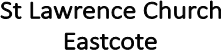 This Sunday’s readings and psalm response are: Acts 2. 42-end   Psalm 23   Response: The Lord is my shepherd; I shall not be in want1 Peter 2. 19-end   John 10. 1-10For Our Prayers Those with Immediate Needs:  Charmaine,  Jackie E and Ruth SThose with Ongoing Needs:  Sharon Williamson    Anne Sykes, 	Norma Woodhouse  Margaret Stokes     Andrea C		Adam M	     Ashley	Elizabeth Milton Jack Stone	   Lisa O’Neill    	Jean Stanley	     Angie S  	Sofia & Jocke       	  Gerakina	Heather, Lawrie & family Recently Departed:   Daniel Joseph Allen   Doris Wallace    Winnie Wilkins    Gavin Allen Graham Ward,	Terry Mansfield and Pam Gough  Anniversaries of Death:  3rd May  Mary Boot and Doreen Plummer  4th May  Sheila Morris and Malcolm Richards  6th May Arthur Reeve and Jane Holmes 	7th May  Dorothy Clare (Mercer) Sister C.S.M.V.   8th May  Kathleen Martin and Lourdes Dias  9th May  Marie Abrams  ContactsRev’d Dr John Seymour	     john.seymour@london.anglican.org   	020  8966 9350 Rev’d Julia Bevis Knowles	     revjulia1@gmail.com                     		07860 641086Alan Wright 			     alanjwright@waitrose.com         		07729 165868Dan Bishop - Youth Worker	     thedanbishop@outlook.com         		07794 389118Jenny A’Court – Administrator    eastcoteparishoffice@tiscali.co.uk 	020  8429 1131Churchwardens Elaine Wigington  	                   elainepcc@blueyonder.co.uk                     020 8866 9649 Sadie Wright 	             		      sadiewri@waitrose.com		             020  8868 7413Parish Office is closed until further notice. Bulletin details to Jenny by 11 am on ThursdaysParish Publications		      Website	www.st-lawrence-eastcote.org.uk	Public Facebook Page	https://www.facebook.com/StLawrenceEastcote/Twitter- @stlawrenceeast1  			Instagram- st._lawrence_eastcote URGENT - During these difficult times, Hillingdon Food Bank plays an increasingly important role in helping those in our community who are struggling. Anyone who is in need of their help can call 01895 252224  or email hillingdonfoodbank@kingsborough.org.uk for advice about how to apply. If at all possible, please continue to donate items of non-perishable food to the organisation. These can be left in the containers in the church porch, or if more convenient for you, in those which are provided in local supermarkets. Thank you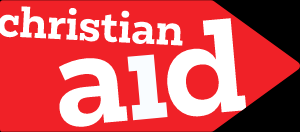 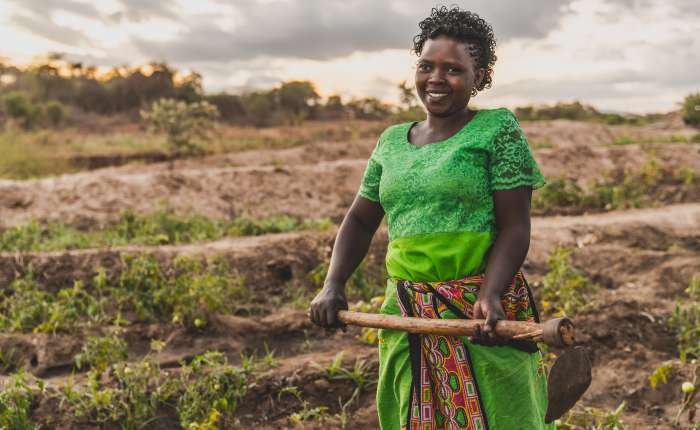  CHRISTIAN AID WEEK: Sunday 10th Saturday 16th MAY 2020 - Christian Aid continues to aim at addressing the World Climate Change Crisis.  The focus for 2020 is to help more people in drought ridden parts of Kenya to have access to water close to home, so they can transform the dry earth into fertile farm land to grow crops, keep livestock & have clean water for washing, drinking & cooking. Christian Aid want to help each group to build a dam near to where they live. The example is Florence, a widow with several children to support, who had to walk for 6 hours each day to carry water, just for personal use. Now with a nearby dam, there is water to benefit the whole community, which is life changing.Due to the current unique Covid-19 crisis, we are unable to carry out our St Lawrence Door to Door collections, the CTE Street Bucket collections and the 2 Church plate collections on the first and last Sunday of C. Aid week, which thanks to your generosity of time and money, have been substantial fund raisers each year!However we can still be a generous church by donating to Christian Aid online via the St Lawrence  'Just Giving Page'.  If you prefer to send a cheque, please make it out this year to 'Eastcote Parish Church', and write for Christian Aid on the back of your cheque. You may wish to increase your donation with a Gift Aid Declaration. If so, please state this with your cheque, put it in an envelope & post it to: The Church Office,  St Lawrence Centre, 2a Bridle Road, Eastcote, Pinner, HA5 2SJ.There will be more information from Fr John and  links to a Christian Aid Service on Facebook & Whats App at 1p.m. on Sunday 10th May, plus links to daily reflections 11-16 May at 11a.m. on Facebook & What's App.   Thank you.Paula James  (Christian Aid Co-Ordinator)      NHS advice regarding Coronavirus is toCATCH IT	Germs spread easily. Always carry tissues and use them to catch your cough or sneeze.BIN IT		Germs can live for several hours on tissues. Dispose of your tissue as soon as possible.KILL IT	Hands can transfer germs to every surface you touch. Clean your hands as soon as you can.										